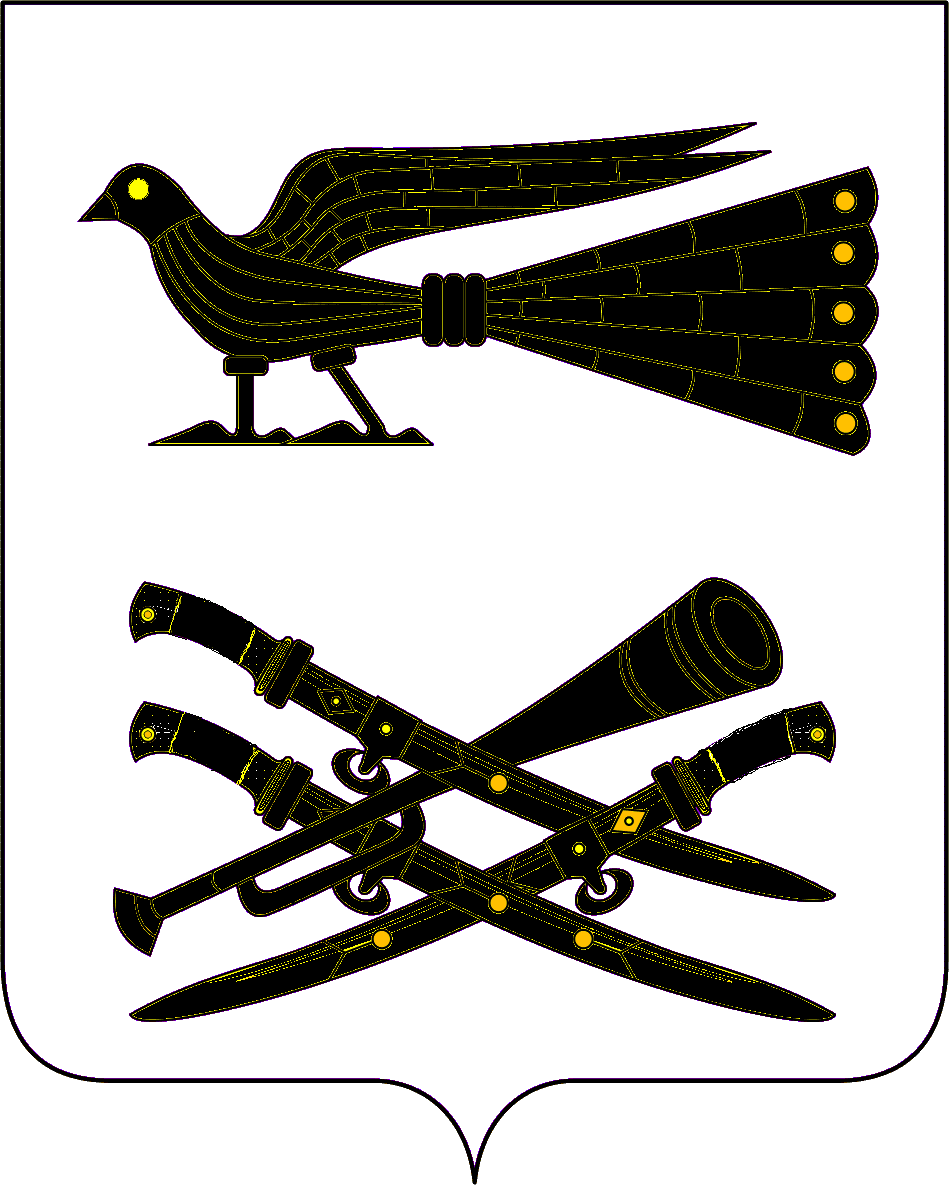 АДМИНИСТРАЦИЯ ПРОЛЕТАРСКОГО СЕЛЬСКОГО ПОСЕЛЕНИЯ КОРЕНОВСКОГО РАЙОНАПОСТАНОВЛЕНИЕот 00.00.2020                                                                                                                           №00хутор Бабиче-КореновскийОб обязательных и  исправительных работах на территории Пролетарского сельского поселения Кореновского районаВ соответствии со статьями 25, 39 Уголовно-исполнительного кодекса Российской Федерации, статьями 49, 50 Уголовного кодекса Российской Федерации, статьей 32.13 Кодекса Российской Федерации «Об административных правонарушениях» и по согласованию с уголовно-исправительной инспекцией № 51 Государственного учреждения «Межрайонная уголовно-исполнительная инспекция № 10 Главного управления Федеральной службы исполнения наказаний России по Краснодарскому краю», администрация Пролетарского сельского поселения Кореновского района                    п о с т а н о в л я е т:1. Определить на территории Пролетарского сельского поселения Кореновского района объекты для отбывания наказания в виде обязательных работ (приложение № 1). 2. К видам обязательных работ отнести следующие работы:2.1. Уборка и очистка в поселении территорий общего пользования, территорий муниципальных предприятий и учреждений.2.2. Озеленение и благоустройство парковых зон, зон отдыха, архитектурно-исторических памятников.2.3. Подсобные работы в строительстве на муниципальных объектах.3. Определить на территории Пролетарского сельского поселения Кореновского района места для отбывания исправительных работ (приложение № 2).4. Признать утратившим силу постановление администрации  Пролетарского сельского поселения Кореновского района от 20 марта 2015 года № 63 «Об обязательных и исправительных работах на территории Пролетарского сельского поселения Кореновского района».5. Общему отделу администрации Пролетарского сельского поселения Кореновского района (Качан) обнародовать настоящее постановление в установленных местах и разместить его на официальном сайте органов местного самоуправления Пролетарского сельского поселения Кореновского района в сети Интернет.6. Постановление вступает в силу после его официального обнародования.ГлаваПролетарского сельского поселения   Кореновского района                                                    М.И. Шкарупелова                                                                                   ПРИЛОЖЕНИЕ № 1                                                                                                      УТВЕРЖДЕН			                                       постановлением администрации		                                              Пролетарского сельского поселения                                                                                Кореновского района				    	                              от   00  февраля 2020   № 00                    СПИСОКобъектов  для отбывания наказания в виде обязательных работ на территории Пролетарского сельского поселения Кореновского районаГлава Пролетарского  сельского поселения   Кореновского района                              				   М.И. Шкарупелова                                                                                 ПРИЛОЖЕНИЕ № 2                                                                                   УТВЕРЖДЕНЫ			                                       постановлением администрации		                                             Пролетарского сельского поселения                                                                                Кореновского района				    	                              от 00 февраля 2020   № 00СПИСОКмест для отбывания исправительных работ на территории Пролетарского сельского поселения Кореновского района1.хутор Пролетарский:1. 1.Общество с ограниченной ответственностью «Агрофирма «Лада»;1.2. Общество с ограниченной ответственностью «Капитал»;2. хутор Бабиче-Кореновский2.1. Общество с ограниченной ответственностью «Золотой колос»;2.2.Муниципальное унитарное предприятие  «Жилищно-                       коммунальное хозяйство Пролетарского сельского поселения»  Глава Пролетарского  сельского поселения   Кореновского района                                				М.И. ШкарупеловаЛИСТ СОГЛАСОВАНИЯс филиалом по Кореновскому району Федерального казенного учреждения уголовно-исправительной инспекции Федеральной службы исполнения наказаний России по Краснодарскому краю к постановлению администрацииПролетарского сельского поселения Кореновского района от 00 февраля 2020 года № 00 «Об обязательных и исправительных работах на территории Пролетарского сельского поселения Кореновского района»Проект подготовлен и внесен:Общим отделом администрацииПролетарского сельского поселенияВедущим специалистом  общего отдела 					Л.В.ДемченкоПроект согласован:Начальник  Кореновского  МФ ФКУ УИИ УФСИН Россиипо Краснодарскому краю подполковник внутренней службы                                               А.Н.Дмитриев№п/пНаименованиемуниципальногообразованияНаименование предприятия(организации)Количество местдля выполнениясудебных решений1Пролетарское сельское поселение (х. Пролетарский)Муниципальное бюджетное учреждение культуры Пролетарского сельского поселения  Кореновского района  «Пролетарский  сельский Дом  культуры»12Пролетарское сельское поселение (х. Бабиче-Кореновский)Муниципальное унитарное предприятие «Жилищно-коммунальное хозяйство» Пролетарского сельского поселения  2